Larry Johnston-District One   Fred Stump-District Two   Tim Alpers-District ThreeTim Fesko- District Four   Stacy Corless- District Five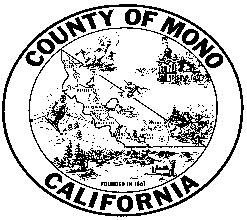 Call to OrderPublic CommentApproval of Minutes from 8/8/16 and 10/17/16Davison House Discussion and Community Outreach planningStaff ReportsFuture Agenda ItemsAdjourn to next Meeting: To Be AnnouncedIn compliance with the Americans with Disabilities Act, anyone who needs special assistance to attend thisMeeting can contact the Behavioral Health Department at 760-924-1740 within 48 hours prior to the meeting in order to ensure accessibility (see 42 USCS 12132, 28CFR 35.130).